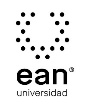 FICHA TÉCNICA DE CONSTRUCCIÓN DEL ÍTEMFICHA TÉCNICA DE CONSTRUCCIÓN DEL ÍTEMNo. Ítem: 1No. Ítem: 1No. Ítem: 1DATOS DEL ÍTEMDATOS DEL ÍTEMDATOS DEL AUTORPrograma académico: Socio humanísticasPrograma académico: Socio humanísticasPrueba: Constitución Política, Ética y Responsabilidad SocialPrueba: Constitución Política, Ética y Responsabilidad SocialPrueba: Constitución Política, Ética y Responsabilidad SocialPrueba: Constitución Política, Ética y Responsabilidad SocialPrueba: Constitución Política, Ética y Responsabilidad SocialPrueba: Constitución Política, Ética y Responsabilidad SocialÍTEM: COMPETENCIA ESPECÍFICA, CONTEXTO, ENUNCIADO Y OPCIONES DE RESPUESTAÍTEM: COMPETENCIA ESPECÍFICA, CONTEXTO, ENUNCIADO Y OPCIONES DE RESPUESTAÍTEM: COMPETENCIA ESPECÍFICA, CONTEXTO, ENUNCIADO Y OPCIONES DE RESPUESTACompetencia específica señalada en el syllabus, que evalúa este ítem:Abstrae, sintetiza y analiza de manera crítica los modelos éticos y la responsabilidad social, a la luz de la Constitución Política de 1991.Conoce y utiliza un léxico apropiado para expresar sus ideas como para argumentar en forma lógica y coherente, el amplio sentido de la responsabilidad ciudadana frente al Estado.Identifica los principales problemas de orden ético que se presentan en las organizaciones públicas y privadas y actúa de manera íntegra en sus relaciones con otros.Competencia específica señalada en el syllabus, que evalúa este ítem:Abstrae, sintetiza y analiza de manera crítica los modelos éticos y la responsabilidad social, a la luz de la Constitución Política de 1991.Conoce y utiliza un léxico apropiado para expresar sus ideas como para argumentar en forma lógica y coherente, el amplio sentido de la responsabilidad ciudadana frente al Estado.Identifica los principales problemas de orden ético que se presentan en las organizaciones públicas y privadas y actúa de manera íntegra en sus relaciones con otros.Competencia específica señalada en el syllabus, que evalúa este ítem:Abstrae, sintetiza y analiza de manera crítica los modelos éticos y la responsabilidad social, a la luz de la Constitución Política de 1991.Conoce y utiliza un léxico apropiado para expresar sus ideas como para argumentar en forma lógica y coherente, el amplio sentido de la responsabilidad ciudadana frente al Estado.Identifica los principales problemas de orden ético que se presentan en las organizaciones públicas y privadas y actúa de manera íntegra en sus relaciones con otros.CONTEXTO - Caso - situación problémica:Usted ha sido contratado como consultor de una empresa para orientar y dar respuesta a esta exigencia competitiva de Responsabilidad Social.Dentro de las múltiples corrientes de pensamiento de la RSE, se ha gestado con gran fuerza la mirada hacia la Empresa Socialmente Responsable ESR. Este cambio en el orden de las palabras más que un concepto novedoso, representa una mirada hacia organizaciones con culturas socialmente responsables, donde su misión y visión se encaminan a evolucionar sobre principios éticos de Responsabilidad Social, promoviendo el desarrollo sostenible en todas sus actuaciones y transformando radicalmente los valores y principios centrales de la empresa.CONTEXTO - Caso - situación problémica:Usted ha sido contratado como consultor de una empresa para orientar y dar respuesta a esta exigencia competitiva de Responsabilidad Social.Dentro de las múltiples corrientes de pensamiento de la RSE, se ha gestado con gran fuerza la mirada hacia la Empresa Socialmente Responsable ESR. Este cambio en el orden de las palabras más que un concepto novedoso, representa una mirada hacia organizaciones con culturas socialmente responsables, donde su misión y visión se encaminan a evolucionar sobre principios éticos de Responsabilidad Social, promoviendo el desarrollo sostenible en todas sus actuaciones y transformando radicalmente los valores y principios centrales de la empresa.CONTEXTO - Caso - situación problémica:Usted ha sido contratado como consultor de una empresa para orientar y dar respuesta a esta exigencia competitiva de Responsabilidad Social.Dentro de las múltiples corrientes de pensamiento de la RSE, se ha gestado con gran fuerza la mirada hacia la Empresa Socialmente Responsable ESR. Este cambio en el orden de las palabras más que un concepto novedoso, representa una mirada hacia organizaciones con culturas socialmente responsables, donde su misión y visión se encaminan a evolucionar sobre principios éticos de Responsabilidad Social, promoviendo el desarrollo sostenible en todas sus actuaciones y transformando radicalmente los valores y principios centrales de la empresa.ENUNCIADO:Teniendo en cuenta la filosofía y principios de la ESR. Un líder de una ESR debe fundamentar sus decisiones en:ENUNCIADO:Teniendo en cuenta la filosofía y principios de la ESR. Un líder de una ESR debe fundamentar sus decisiones en:ENUNCIADO:Teniendo en cuenta la filosofía y principios de la ESR. Un líder de una ESR debe fundamentar sus decisiones en:Opciones de respuestaOpciones de respuestaOpciones de respuestaOpciones de respuestaOpciones de respuestaOpciones de respuestaOpciones de respuestaOpciones de respuestaOpciones de respuestaJUSTIFICACIÓN DE OPCIONES DE RESPUESTAJUSTIFICACIÓN DE OPCIONES DE RESPUESTAJUSTIFICACIÓN DE OPCIONES DE RESPUESTAPolíticas, planes y proyectos de RSE. Por qué no es a: porque dentro de una ESR aunque es notable y necesaria la creación de políticas, planes y proyectos de RSE, no es suficiente la gestión en estos aspectos de manera particular. Todas las actuaciones de la ESR deben ir alineadas con una misión, visión, principios y valores socialmente responsables que determinan radicalmente el objeto social, la cultura e identidad de la misma.Políticas, planes y proyectos de RSE. Por qué no es a: porque dentro de una ESR aunque es notable y necesaria la creación de políticas, planes y proyectos de RSE, no es suficiente la gestión en estos aspectos de manera particular. Todas las actuaciones de la ESR deben ir alineadas con una misión, visión, principios y valores socialmente responsables que determinan radicalmente el objeto social, la cultura e identidad de la misma.Políticas, planes y proyectos de RSE. Por qué no es a: porque dentro de una ESR aunque es notable y necesaria la creación de políticas, planes y proyectos de RSE, no es suficiente la gestión en estos aspectos de manera particular. Todas las actuaciones de la ESR deben ir alineadas con una misión, visión, principios y valores socialmente responsables que determinan radicalmente el objeto social, la cultura e identidad de la misma.Acciones filantrópicas en todas las áreas de la organización, involucrando a todos y cada uno de los stakeholders.                                                   Por qué no es b: porque las acciones filantrópicas poseen claras diferencias fundamentales con los principios de RSE y con la mirada holística e integradora de la ESR. La crítica fundamental a la filantropía radica en su naturaleza asistencialista, de corto plazo, sus impactos ocasionales y determinada por causas especiales; lo cual dificulta su gestión, el desarrollo de capacidades en las poblaciones vulnerables y la sostenibilidad en el tiempo.Acciones filantrópicas en todas las áreas de la organización, involucrando a todos y cada uno de los stakeholders.                                                   Por qué no es b: porque las acciones filantrópicas poseen claras diferencias fundamentales con los principios de RSE y con la mirada holística e integradora de la ESR. La crítica fundamental a la filantropía radica en su naturaleza asistencialista, de corto plazo, sus impactos ocasionales y determinada por causas especiales; lo cual dificulta su gestión, el desarrollo de capacidades en las poblaciones vulnerables y la sostenibilidad en el tiempo.Acciones filantrópicas en todas las áreas de la organización, involucrando a todos y cada uno de los stakeholders.                                                   Por qué no es b: porque las acciones filantrópicas poseen claras diferencias fundamentales con los principios de RSE y con la mirada holística e integradora de la ESR. La crítica fundamental a la filantropía radica en su naturaleza asistencialista, de corto plazo, sus impactos ocasionales y determinada por causas especiales; lo cual dificulta su gestión, el desarrollo de capacidades en las poblaciones vulnerables y la sostenibilidad en el tiempo.Cada líder fundamenta sus decisiones con base en la mirada ética que respalde sus actuaciones. Por qué NO es d: porque en la gestión de una ESR los lideres poseerán un respaldo ético proveniente de los principios y valores de la organización, de este modo, sus actuaciones deben estar mediadas por juicios éticos consecuentes con una ética socialmente responsable y los juicios no dependerán arbitrariamente de la voluntad del líder, estos serán producto del consenso, diálogo, una ética humanista y el reconocimiento de la alteridad, promovidos por la empresa, sin excepción. Cada líder fundamenta sus decisiones con base en la mirada ética que respalde sus actuaciones. Por qué NO es d: porque en la gestión de una ESR los lideres poseerán un respaldo ético proveniente de los principios y valores de la organización, de este modo, sus actuaciones deben estar mediadas por juicios éticos consecuentes con una ética socialmente responsable y los juicios no dependerán arbitrariamente de la voluntad del líder, estos serán producto del consenso, diálogo, una ética humanista y el reconocimiento de la alteridad, promovidos por la empresa, sin excepción. Cada líder fundamenta sus decisiones con base en la mirada ética que respalde sus actuaciones. Por qué NO es d: porque en la gestión de una ESR los lideres poseerán un respaldo ético proveniente de los principios y valores de la organización, de este modo, sus actuaciones deben estar mediadas por juicios éticos consecuentes con una ética socialmente responsable y los juicios no dependerán arbitrariamente de la voluntad del líder, estos serán producto del consenso, diálogo, una ética humanista y el reconocimiento de la alteridad, promovidos por la empresa, sin excepción. CLAVE Y JUSTIFICACIÓN.
La clave es c. Esquemas de comportamiento dialógicos y humanitarios. PORQUE: En una ESR el líder debe proceder con discursos innovadores que proyecten futuros posibles de desempeño económico, ambiental y social, basado en el respeto a las partes y en el reconocimiento de la participación como un principio fundamental del aprendizaje y el éxito de las organizaciones. Actualmente, los directivos y dirigentes se preparan cada vez más desde la negociación y el diálogo para movilizar de manera carismática, cambios y procesos donde prime la ética, la transparencia y el respeto por la diferencia. Basado en: CUERVO, Andrea. Una ética fundamentada en la responsabilidad. En: Una mirada ética y del bienestar a los negocios inclusivos, una alternativa socialmente responsable para la Política Social en Colombia. 2009. Bogotá- Colombia.CLAVE Y JUSTIFICACIÓN.
La clave es c. Esquemas de comportamiento dialógicos y humanitarios. PORQUE: En una ESR el líder debe proceder con discursos innovadores que proyecten futuros posibles de desempeño económico, ambiental y social, basado en el respeto a las partes y en el reconocimiento de la participación como un principio fundamental del aprendizaje y el éxito de las organizaciones. Actualmente, los directivos y dirigentes se preparan cada vez más desde la negociación y el diálogo para movilizar de manera carismática, cambios y procesos donde prime la ética, la transparencia y el respeto por la diferencia. Basado en: CUERVO, Andrea. Una ética fundamentada en la responsabilidad. En: Una mirada ética y del bienestar a los negocios inclusivos, una alternativa socialmente responsable para la Política Social en Colombia. 2009. Bogotá- Colombia.CLAVE Y JUSTIFICACIÓN.
La clave es c. Esquemas de comportamiento dialógicos y humanitarios. PORQUE: En una ESR el líder debe proceder con discursos innovadores que proyecten futuros posibles de desempeño económico, ambiental y social, basado en el respeto a las partes y en el reconocimiento de la participación como un principio fundamental del aprendizaje y el éxito de las organizaciones. Actualmente, los directivos y dirigentes se preparan cada vez más desde la negociación y el diálogo para movilizar de manera carismática, cambios y procesos donde prime la ética, la transparencia y el respeto por la diferencia. Basado en: CUERVO, Andrea. Una ética fundamentada en la responsabilidad. En: Una mirada ética y del bienestar a los negocios inclusivos, una alternativa socialmente responsable para la Política Social en Colombia. 2009. Bogotá- Colombia.ESPECIFICACIONES DE DISEÑO: DIBUJOS, ECUACIONES Y / O GRÁFICOS:ESPECIFICACIONES DE DISEÑO: DIBUJOS, ECUACIONES Y / O GRÁFICOS:ESPECIFICACIONES DE DISEÑO: DIBUJOS, ECUACIONES Y / O GRÁFICOS:FICHA TÉCNICA DE CONSTRUCCIÓN DEL ÍTEMFICHA TÉCNICA DE CONSTRUCCIÓN DEL ÍTEMNo. Ítem: 2No. Ítem: 2No. Ítem: 2DATOS DEL ÍTEMDATOS DEL ÍTEMDATOS DEL AUTORPrograma académico: Socio humanísticasPrograma académico: Socio humanísticasPrueba: Constitución Política, Ética y Responsabilidad SocialPrueba: Constitución Política, Ética y Responsabilidad SocialPrueba: Constitución Política, Ética y Responsabilidad SocialPrueba: Constitución Política, Ética y Responsabilidad SocialPrueba: Constitución Política, Ética y Responsabilidad SocialPrueba: Constitución Política, Ética y Responsabilidad SocialÍTEM: COMPETENCIA ESPECÍFICA, CONTEXTO, ENUNCIADO Y OPCIONES DE RESPUESTAÍTEM: COMPETENCIA ESPECÍFICA, CONTEXTO, ENUNCIADO Y OPCIONES DE RESPUESTAÍTEM: COMPETENCIA ESPECÍFICA, CONTEXTO, ENUNCIADO Y OPCIONES DE RESPUESTACompetencia específica señalada en el syllabus, que evalúa este ítem:Abstrae, sintetiza y analiza de manera crítica los modelos éticos y la responsabilidad social, a la luz de la Constitución Política de 1991.Conoce y utiliza un léxico apropiado para expresar sus ideas como para argumentar en forma lógica y coherente, el amplio sentido de la responsabilidad ciudadana frente al Estado.Identifica los principales problemas de orden ético que se presentan en las organizaciones públicas y privadas y actúa de manera íntegra en sus relaciones con otros.Competencia específica señalada en el syllabus, que evalúa este ítem:Abstrae, sintetiza y analiza de manera crítica los modelos éticos y la responsabilidad social, a la luz de la Constitución Política de 1991.Conoce y utiliza un léxico apropiado para expresar sus ideas como para argumentar en forma lógica y coherente, el amplio sentido de la responsabilidad ciudadana frente al Estado.Identifica los principales problemas de orden ético que se presentan en las organizaciones públicas y privadas y actúa de manera íntegra en sus relaciones con otros.Competencia específica señalada en el syllabus, que evalúa este ítem:Abstrae, sintetiza y analiza de manera crítica los modelos éticos y la responsabilidad social, a la luz de la Constitución Política de 1991.Conoce y utiliza un léxico apropiado para expresar sus ideas como para argumentar en forma lógica y coherente, el amplio sentido de la responsabilidad ciudadana frente al Estado.Identifica los principales problemas de orden ético que se presentan en las organizaciones públicas y privadas y actúa de manera íntegra en sus relaciones con otros.CONTEXTO - Caso - situación problémica:Los negocios inclusivos son presentados como un modelo sostenible de ganar- ganar donde, las organizaciones generan mayores ingresos, altos niveles de eficiencia y efectividad ampliando su capacidad productiva desde la incorporación de nuevos mercados focalizados en ciudadanos de bajos ingresos. Una de las formas como son involucrados estos públicos en la cadena de valor, es a través de su capacidad de consumo; como consumidores, estos segmentos logran un mayor acceso a productos y servicios de calidad, obtienen precios preferenciales y accesibles a su condición contando con una mejora en su calidad de vida. Para las empresas, estos consumidores representan beneficios no explorados en otros grupos como poder acceder a nuevos mercados, incrementar los ingresos, aumentar el valor y posicionamiento de la marca y transferencia de la innovación de productos.CONTEXTO - Caso - situación problémica:Los negocios inclusivos son presentados como un modelo sostenible de ganar- ganar donde, las organizaciones generan mayores ingresos, altos niveles de eficiencia y efectividad ampliando su capacidad productiva desde la incorporación de nuevos mercados focalizados en ciudadanos de bajos ingresos. Una de las formas como son involucrados estos públicos en la cadena de valor, es a través de su capacidad de consumo; como consumidores, estos segmentos logran un mayor acceso a productos y servicios de calidad, obtienen precios preferenciales y accesibles a su condición contando con una mejora en su calidad de vida. Para las empresas, estos consumidores representan beneficios no explorados en otros grupos como poder acceder a nuevos mercados, incrementar los ingresos, aumentar el valor y posicionamiento de la marca y transferencia de la innovación de productos.CONTEXTO - Caso - situación problémica:Los negocios inclusivos son presentados como un modelo sostenible de ganar- ganar donde, las organizaciones generan mayores ingresos, altos niveles de eficiencia y efectividad ampliando su capacidad productiva desde la incorporación de nuevos mercados focalizados en ciudadanos de bajos ingresos. Una de las formas como son involucrados estos públicos en la cadena de valor, es a través de su capacidad de consumo; como consumidores, estos segmentos logran un mayor acceso a productos y servicios de calidad, obtienen precios preferenciales y accesibles a su condición contando con una mejora en su calidad de vida. Para las empresas, estos consumidores representan beneficios no explorados en otros grupos como poder acceder a nuevos mercados, incrementar los ingresos, aumentar el valor y posicionamiento de la marca y transferencia de la innovación de productos.ENUNCIADO:Considerando esta nueva iniciativa de negocio, defina el argumento para recomendar o no, un modelo de Negocios Inclusivos dentro de una estrategia de RSE:ENUNCIADO:Considerando esta nueva iniciativa de negocio, defina el argumento para recomendar o no, un modelo de Negocios Inclusivos dentro de una estrategia de RSE:ENUNCIADO:Considerando esta nueva iniciativa de negocio, defina el argumento para recomendar o no, un modelo de Negocios Inclusivos dentro de una estrategia de RSE:Opciones de respuesta
a. En una estrategia de RSE, los NI permitirían que los consumidores alcancen objetivos sociales y económicos de alto impacto. b. Esta iniciativa de NI involucra en su cadena de valor una población vulnerable pero no tiene contemplado para ellos condiciones de sostenibilidad.    c. No es recomendable porque esta iniciativa de negocio permite generar un ganar - ganar solo con consumidores de poblaciones vulnerables, no con todos los stakeholders.                                                                                                                                                                                                                d. En una estrategia de RSE, no es claro que los NI generen valor social y económico a las poblaciones vulnerables.Opciones de respuesta
a. En una estrategia de RSE, los NI permitirían que los consumidores alcancen objetivos sociales y económicos de alto impacto. b. Esta iniciativa de NI involucra en su cadena de valor una población vulnerable pero no tiene contemplado para ellos condiciones de sostenibilidad.    c. No es recomendable porque esta iniciativa de negocio permite generar un ganar - ganar solo con consumidores de poblaciones vulnerables, no con todos los stakeholders.                                                                                                                                                                                                                d. En una estrategia de RSE, no es claro que los NI generen valor social y económico a las poblaciones vulnerables.Opciones de respuesta
a. En una estrategia de RSE, los NI permitirían que los consumidores alcancen objetivos sociales y económicos de alto impacto. b. Esta iniciativa de NI involucra en su cadena de valor una población vulnerable pero no tiene contemplado para ellos condiciones de sostenibilidad.    c. No es recomendable porque esta iniciativa de negocio permite generar un ganar - ganar solo con consumidores de poblaciones vulnerables, no con todos los stakeholders.                                                                                                                                                                                                                d. En una estrategia de RSE, no es claro que los NI generen valor social y económico a las poblaciones vulnerables.Opciones de respuesta
a. En una estrategia de RSE, los NI permitirían que los consumidores alcancen objetivos sociales y económicos de alto impacto. b. Esta iniciativa de NI involucra en su cadena de valor una población vulnerable pero no tiene contemplado para ellos condiciones de sostenibilidad.    c. No es recomendable porque esta iniciativa de negocio permite generar un ganar - ganar solo con consumidores de poblaciones vulnerables, no con todos los stakeholders.                                                                                                                                                                                                                d. En una estrategia de RSE, no es claro que los NI generen valor social y económico a las poblaciones vulnerables.Opciones de respuesta
a. En una estrategia de RSE, los NI permitirían que los consumidores alcancen objetivos sociales y económicos de alto impacto. b. Esta iniciativa de NI involucra en su cadena de valor una población vulnerable pero no tiene contemplado para ellos condiciones de sostenibilidad.    c. No es recomendable porque esta iniciativa de negocio permite generar un ganar - ganar solo con consumidores de poblaciones vulnerables, no con todos los stakeholders.                                                                                                                                                                                                                d. En una estrategia de RSE, no es claro que los NI generen valor social y económico a las poblaciones vulnerables.Opciones de respuesta
a. En una estrategia de RSE, los NI permitirían que los consumidores alcancen objetivos sociales y económicos de alto impacto. b. Esta iniciativa de NI involucra en su cadena de valor una población vulnerable pero no tiene contemplado para ellos condiciones de sostenibilidad.    c. No es recomendable porque esta iniciativa de negocio permite generar un ganar - ganar solo con consumidores de poblaciones vulnerables, no con todos los stakeholders.                                                                                                                                                                                                                d. En una estrategia de RSE, no es claro que los NI generen valor social y económico a las poblaciones vulnerables.Opciones de respuesta
a. En una estrategia de RSE, los NI permitirían que los consumidores alcancen objetivos sociales y económicos de alto impacto. b. Esta iniciativa de NI involucra en su cadena de valor una población vulnerable pero no tiene contemplado para ellos condiciones de sostenibilidad.    c. No es recomendable porque esta iniciativa de negocio permite generar un ganar - ganar solo con consumidores de poblaciones vulnerables, no con todos los stakeholders.                                                                                                                                                                                                                d. En una estrategia de RSE, no es claro que los NI generen valor social y económico a las poblaciones vulnerables.Opciones de respuesta
a. En una estrategia de RSE, los NI permitirían que los consumidores alcancen objetivos sociales y económicos de alto impacto. b. Esta iniciativa de NI involucra en su cadena de valor una población vulnerable pero no tiene contemplado para ellos condiciones de sostenibilidad.    c. No es recomendable porque esta iniciativa de negocio permite generar un ganar - ganar solo con consumidores de poblaciones vulnerables, no con todos los stakeholders.                                                                                                                                                                                                                d. En una estrategia de RSE, no es claro que los NI generen valor social y económico a las poblaciones vulnerables.Opciones de respuesta
a. En una estrategia de RSE, los NI permitirían que los consumidores alcancen objetivos sociales y económicos de alto impacto. b. Esta iniciativa de NI involucra en su cadena de valor una población vulnerable pero no tiene contemplado para ellos condiciones de sostenibilidad.    c. No es recomendable porque esta iniciativa de negocio permite generar un ganar - ganar solo con consumidores de poblaciones vulnerables, no con todos los stakeholders.                                                                                                                                                                                                                d. En una estrategia de RSE, no es claro que los NI generen valor social y económico a las poblaciones vulnerables.JUSTIFICACIÓN DE OPCIONES DE RESPUESTAJUSTIFICACIÓN DE OPCIONES DE RESPUESTAJUSTIFICACIÓN DE OPCIONES DE RESPUESTAPolíticas, planes y proyectos de RSE. Por qué no es a: porque dentro de una ESR aunque es notable y necesaria la creación de políticas, planes y proyectos de RSE, no es suficiente la gestión en estos aspectos de manera particular. Todas las actuaciones de la ESR deben ir alineadas con una misión, visión, principios y valores socialmente responsables que determinan radicalmente el objeto social, la cultura e identidad de la misma.Políticas, planes y proyectos de RSE. Por qué no es a: porque dentro de una ESR aunque es notable y necesaria la creación de políticas, planes y proyectos de RSE, no es suficiente la gestión en estos aspectos de manera particular. Todas las actuaciones de la ESR deben ir alineadas con una misión, visión, principios y valores socialmente responsables que determinan radicalmente el objeto social, la cultura e identidad de la misma.Políticas, planes y proyectos de RSE. Por qué no es a: porque dentro de una ESR aunque es notable y necesaria la creación de políticas, planes y proyectos de RSE, no es suficiente la gestión en estos aspectos de manera particular. Todas las actuaciones de la ESR deben ir alineadas con una misión, visión, principios y valores socialmente responsables que determinan radicalmente el objeto social, la cultura e identidad de la misma.Esta iniciativa de NI involucra en su cadena de valor una población vulnerable pero no tiene contemplado para ellos condiciones de sostenibilidad                                                    Por qué NO es b: los NI buscan una relación de confianza con las partes involucradas y un beneficio para todas las partes, dentro de su fundamentación está siempre presente la búsqueda de condiciones de sostenibilidad para las poblaciones y la empresa, aprovechando las oportunidades que ofrecen los mercados y articulándose a las dinámicas de empresa.Esta iniciativa de NI involucra en su cadena de valor una población vulnerable pero no tiene contemplado para ellos condiciones de sostenibilidad                                                    Por qué NO es b: los NI buscan una relación de confianza con las partes involucradas y un beneficio para todas las partes, dentro de su fundamentación está siempre presente la búsqueda de condiciones de sostenibilidad para las poblaciones y la empresa, aprovechando las oportunidades que ofrecen los mercados y articulándose a las dinámicas de empresa.Esta iniciativa de NI involucra en su cadena de valor una población vulnerable pero no tiene contemplado para ellos condiciones de sostenibilidad                                                    Por qué NO es b: los NI buscan una relación de confianza con las partes involucradas y un beneficio para todas las partes, dentro de su fundamentación está siempre presente la búsqueda de condiciones de sostenibilidad para las poblaciones y la empresa, aprovechando las oportunidades que ofrecen los mercados y articulándose a las dinámicas de empresa.c. No es recomendable porque esta iniciativa de negocio permite generar un gana - gana solo con consumidores de poblaciones vulnerables, no con todos los stakeholders. Por qué NO es c: porque los NI no buscan promover un grupo específico de Stakeholders, buscan impactar y contribuir a superar la pobreza al incorporar a los ciudadanos de bajos ingresos en su cadena de valor, en este caso asociada a la posición de consumidor. La definición de NI busca una relación de beneficio para todas las partes dentro de las lógicas de mercado y sin perder de vista su naturaleza de Negocio. Es bastante discutido desde la mirada ética de la RSE ya que privilegia únicamente capacidades de consumo y fuerza de trabajo sobre otras cualidades y capacidades del ser humano, no demostrando claramente que genere valor más allá del económico para todos los stakeholders.c. No es recomendable porque esta iniciativa de negocio permite generar un gana - gana solo con consumidores de poblaciones vulnerables, no con todos los stakeholders. Por qué NO es c: porque los NI no buscan promover un grupo específico de Stakeholders, buscan impactar y contribuir a superar la pobreza al incorporar a los ciudadanos de bajos ingresos en su cadena de valor, en este caso asociada a la posición de consumidor. La definición de NI busca una relación de beneficio para todas las partes dentro de las lógicas de mercado y sin perder de vista su naturaleza de Negocio. Es bastante discutido desde la mirada ética de la RSE ya que privilegia únicamente capacidades de consumo y fuerza de trabajo sobre otras cualidades y capacidades del ser humano, no demostrando claramente que genere valor más allá del económico para todos los stakeholders.c. No es recomendable porque esta iniciativa de negocio permite generar un gana - gana solo con consumidores de poblaciones vulnerables, no con todos los stakeholders. Por qué NO es c: porque los NI no buscan promover un grupo específico de Stakeholders, buscan impactar y contribuir a superar la pobreza al incorporar a los ciudadanos de bajos ingresos en su cadena de valor, en este caso asociada a la posición de consumidor. La definición de NI busca una relación de beneficio para todas las partes dentro de las lógicas de mercado y sin perder de vista su naturaleza de Negocio. Es bastante discutido desde la mirada ética de la RSE ya que privilegia únicamente capacidades de consumo y fuerza de trabajo sobre otras cualidades y capacidades del ser humano, no demostrando claramente que genere valor más allá del económico para todos los stakeholders.CLAVE Y JUSTIFICACIÓN.
La clave es d.  En una estrategia de RSE, no es claro que los NI generen valor social y económico a las poblaciones vulnerables. PORQUE: Esta afirmación resume la diferencia fundamental que separa los conceptos de RSE y NI, si bien, se integran comunidades de bajos ingresos como públicos objetivo para ser incluidos en las cadenas de valor de las empresas, sus principios permanecen explícitamente arraigados a los esquemas de mercado tradicionalmente conocidos. Los NI se definen como una forma distinta de hacer negocios que incluye de forma sostenible a la población de bajos ingresos en sus procesos productivos para colaborar en la obtención de autonomía, sin embargo, no es posible determinar cómo se generaría valor social a las actividades de la empresa más allá de la capacidad de consumo y la fuerza de trabajo para ser incluidos en una estrategia que responda a principios éticos de RSE.Basado en: Servicio Holandés de Cooperación al Desarrollo, SNV y CECODES. Los negocios inclusivos en Colombia. Zetta Comunicadores S.A. Bogotá: 2008. y CUERVO, Andrea. Una ética fundamentada en la responsabilidad. En: Una mirada ética y del bienestar a los negocios inclusivos, una alternativa socialmente responsable para la Política Social en Colombia. 2009. Bogotá- ColombiaCLAVE Y JUSTIFICACIÓN.
La clave es d.  En una estrategia de RSE, no es claro que los NI generen valor social y económico a las poblaciones vulnerables. PORQUE: Esta afirmación resume la diferencia fundamental que separa los conceptos de RSE y NI, si bien, se integran comunidades de bajos ingresos como públicos objetivo para ser incluidos en las cadenas de valor de las empresas, sus principios permanecen explícitamente arraigados a los esquemas de mercado tradicionalmente conocidos. Los NI se definen como una forma distinta de hacer negocios que incluye de forma sostenible a la población de bajos ingresos en sus procesos productivos para colaborar en la obtención de autonomía, sin embargo, no es posible determinar cómo se generaría valor social a las actividades de la empresa más allá de la capacidad de consumo y la fuerza de trabajo para ser incluidos en una estrategia que responda a principios éticos de RSE.Basado en: Servicio Holandés de Cooperación al Desarrollo, SNV y CECODES. Los negocios inclusivos en Colombia. Zetta Comunicadores S.A. Bogotá: 2008. y CUERVO, Andrea. Una ética fundamentada en la responsabilidad. En: Una mirada ética y del bienestar a los negocios inclusivos, una alternativa socialmente responsable para la Política Social en Colombia. 2009. Bogotá- ColombiaCLAVE Y JUSTIFICACIÓN.
La clave es d.  En una estrategia de RSE, no es claro que los NI generen valor social y económico a las poblaciones vulnerables. PORQUE: Esta afirmación resume la diferencia fundamental que separa los conceptos de RSE y NI, si bien, se integran comunidades de bajos ingresos como públicos objetivo para ser incluidos en las cadenas de valor de las empresas, sus principios permanecen explícitamente arraigados a los esquemas de mercado tradicionalmente conocidos. Los NI se definen como una forma distinta de hacer negocios que incluye de forma sostenible a la población de bajos ingresos en sus procesos productivos para colaborar en la obtención de autonomía, sin embargo, no es posible determinar cómo se generaría valor social a las actividades de la empresa más allá de la capacidad de consumo y la fuerza de trabajo para ser incluidos en una estrategia que responda a principios éticos de RSE.Basado en: Servicio Holandés de Cooperación al Desarrollo, SNV y CECODES. Los negocios inclusivos en Colombia. Zetta Comunicadores S.A. Bogotá: 2008. y CUERVO, Andrea. Una ética fundamentada en la responsabilidad. En: Una mirada ética y del bienestar a los negocios inclusivos, una alternativa socialmente responsable para la Política Social en Colombia. 2009. Bogotá- ColombiaESPECIFICACIONES DE DISEÑO: DIBUJOS, ECUACIONES Y / O GRÁFICOS:ESPECIFICACIONES DE DISEÑO: DIBUJOS, ECUACIONES Y / O GRÁFICOS:ESPECIFICACIONES DE DISEÑO: DIBUJOS, ECUACIONES Y / O GRÁFICOS:FICHA TÉCNICA DE CONSTRUCCIÓN DEL ÍTEMFICHA TÉCNICA DE CONSTRUCCIÓN DEL ÍTEMNo. Ítem: 3No. Ítem: 3No. Ítem: 3DATOS DEL ÍTEMDATOS DEL ÍTEMDATOS DEL AUTORPrograma académico: Socio humanísticasPrograma académico: Socio humanísticasPrueba: Constitución Política, Ética y Responsabilidad SocialPrueba: Constitución Política, Ética y Responsabilidad SocialPrueba: Constitución Política, Ética y Responsabilidad SocialPrueba: Constitución Política, Ética y Responsabilidad SocialPrueba: Constitución Política, Ética y Responsabilidad SocialPrueba: Constitución Política, Ética y Responsabilidad SocialÍTEM: COMPETENCIA ESPECÍFICA, CONTEXTO, ENUNCIADO Y OPCIONES DE RESPUESTAÍTEM: COMPETENCIA ESPECÍFICA, CONTEXTO, ENUNCIADO Y OPCIONES DE RESPUESTAÍTEM: COMPETENCIA ESPECÍFICA, CONTEXTO, ENUNCIADO Y OPCIONES DE RESPUESTACompetencia específica señalada en el syllabus, que evalúa este ítem:Abstrae, sintetiza y analiza de manera crítica los modelos éticos y la responsabilidad social, a la luz de la Constitución Política de 1991.Conoce y utiliza un léxico apropiado para expresar sus ideas como para argumentar en forma lógica y coherente, el amplio sentido de la responsabilidad ciudadana frente al Estado.Identifica los principales problemas de orden ético que se presentan en las organizaciones públicas y privadas y actúa de manera íntegra en sus relaciones con otros.Competencia específica señalada en el syllabus, que evalúa este ítem:Abstrae, sintetiza y analiza de manera crítica los modelos éticos y la responsabilidad social, a la luz de la Constitución Política de 1991.Conoce y utiliza un léxico apropiado para expresar sus ideas como para argumentar en forma lógica y coherente, el amplio sentido de la responsabilidad ciudadana frente al Estado.Identifica los principales problemas de orden ético que se presentan en las organizaciones públicas y privadas y actúa de manera íntegra en sus relaciones con otros.Competencia específica señalada en el syllabus, que evalúa este ítem:Abstrae, sintetiza y analiza de manera crítica los modelos éticos y la responsabilidad social, a la luz de la Constitución Política de 1991.Conoce y utiliza un léxico apropiado para expresar sus ideas como para argumentar en forma lógica y coherente, el amplio sentido de la responsabilidad ciudadana frente al Estado.Identifica los principales problemas de orden ético que se presentan en las organizaciones públicas y privadas y actúa de manera íntegra en sus relaciones con otros.CONTEXTO - Caso - situación problémica:La acción filantrópica integra la donación con fines caritativos y una filosofía de amor a la humanidad. Es asociada tradicionalmente a generaciones de líderes muchos de estos religiosos, que desempeñaron de manera exitosa cientos de actividades virtuosas y de ayuda al prójimo. Estas acciones puntuales, generalmente con ocasión en grandes eventos sociales y económicos, poseen resultados positivos en el corto plazo, reemplazando los impactos adversos que algunas empresas imprimen en sus públicos de interés.CONTEXTO - Caso - situación problémica:La acción filantrópica integra la donación con fines caritativos y una filosofía de amor a la humanidad. Es asociada tradicionalmente a generaciones de líderes muchos de estos religiosos, que desempeñaron de manera exitosa cientos de actividades virtuosas y de ayuda al prójimo. Estas acciones puntuales, generalmente con ocasión en grandes eventos sociales y económicos, poseen resultados positivos en el corto plazo, reemplazando los impactos adversos que algunas empresas imprimen en sus públicos de interés.CONTEXTO - Caso - situación problémica:La acción filantrópica integra la donación con fines caritativos y una filosofía de amor a la humanidad. Es asociada tradicionalmente a generaciones de líderes muchos de estos religiosos, que desempeñaron de manera exitosa cientos de actividades virtuosas y de ayuda al prójimo. Estas acciones puntuales, generalmente con ocasión en grandes eventos sociales y económicos, poseen resultados positivos en el corto plazo, reemplazando los impactos adversos que algunas empresas imprimen en sus públicos de interés.ENUNCIADO:Teniendo en cuenta la filosofía y principios de la RSE, si su empresa posee un evento adverso de gran impacto para sus stakeholders, ¿Qué fundamentaría su decisión de realizar o no, acciones filantrópicas?ENUNCIADO:Teniendo en cuenta la filosofía y principios de la RSE, si su empresa posee un evento adverso de gran impacto para sus stakeholders, ¿Qué fundamentaría su decisión de realizar o no, acciones filantrópicas?ENUNCIADO:Teniendo en cuenta la filosofía y principios de la RSE, si su empresa posee un evento adverso de gran impacto para sus stakeholders, ¿Qué fundamentaría su decisión de realizar o no, acciones filantrópicas?Opciones de respuesta
a. Las acciones filantrópicas poseen la característica de no ser sostenibles, esto favorecería la rápida superación de los impactos negativos generados por la empresa. b. La filantropía es la forma más conocida de donación y ayuda. Es claramente un ejemplo de RSE.   c. La filantropía al igual que la RSE genera beneficios sociales asociados a la dependencia que generan las poblaciones vulnerables frente a estas ayudas.d. La filantropía posee la característica de no ser sostenible, esto perjudicaría la superación de los impactos negativos generados por la empresa.Opciones de respuesta
a. Las acciones filantrópicas poseen la característica de no ser sostenibles, esto favorecería la rápida superación de los impactos negativos generados por la empresa. b. La filantropía es la forma más conocida de donación y ayuda. Es claramente un ejemplo de RSE.   c. La filantropía al igual que la RSE genera beneficios sociales asociados a la dependencia que generan las poblaciones vulnerables frente a estas ayudas.d. La filantropía posee la característica de no ser sostenible, esto perjudicaría la superación de los impactos negativos generados por la empresa.Opciones de respuesta
a. Las acciones filantrópicas poseen la característica de no ser sostenibles, esto favorecería la rápida superación de los impactos negativos generados por la empresa. b. La filantropía es la forma más conocida de donación y ayuda. Es claramente un ejemplo de RSE.   c. La filantropía al igual que la RSE genera beneficios sociales asociados a la dependencia que generan las poblaciones vulnerables frente a estas ayudas.d. La filantropía posee la característica de no ser sostenible, esto perjudicaría la superación de los impactos negativos generados por la empresa.Opciones de respuesta
a. Las acciones filantrópicas poseen la característica de no ser sostenibles, esto favorecería la rápida superación de los impactos negativos generados por la empresa. b. La filantropía es la forma más conocida de donación y ayuda. Es claramente un ejemplo de RSE.   c. La filantropía al igual que la RSE genera beneficios sociales asociados a la dependencia que generan las poblaciones vulnerables frente a estas ayudas.d. La filantropía posee la característica de no ser sostenible, esto perjudicaría la superación de los impactos negativos generados por la empresa.Opciones de respuesta
a. Las acciones filantrópicas poseen la característica de no ser sostenibles, esto favorecería la rápida superación de los impactos negativos generados por la empresa. b. La filantropía es la forma más conocida de donación y ayuda. Es claramente un ejemplo de RSE.   c. La filantropía al igual que la RSE genera beneficios sociales asociados a la dependencia que generan las poblaciones vulnerables frente a estas ayudas.d. La filantropía posee la característica de no ser sostenible, esto perjudicaría la superación de los impactos negativos generados por la empresa.Opciones de respuesta
a. Las acciones filantrópicas poseen la característica de no ser sostenibles, esto favorecería la rápida superación de los impactos negativos generados por la empresa. b. La filantropía es la forma más conocida de donación y ayuda. Es claramente un ejemplo de RSE.   c. La filantropía al igual que la RSE genera beneficios sociales asociados a la dependencia que generan las poblaciones vulnerables frente a estas ayudas.d. La filantropía posee la característica de no ser sostenible, esto perjudicaría la superación de los impactos negativos generados por la empresa.Opciones de respuesta
a. Las acciones filantrópicas poseen la característica de no ser sostenibles, esto favorecería la rápida superación de los impactos negativos generados por la empresa. b. La filantropía es la forma más conocida de donación y ayuda. Es claramente un ejemplo de RSE.   c. La filantropía al igual que la RSE genera beneficios sociales asociados a la dependencia que generan las poblaciones vulnerables frente a estas ayudas.d. La filantropía posee la característica de no ser sostenible, esto perjudicaría la superación de los impactos negativos generados por la empresa.Opciones de respuesta
a. Las acciones filantrópicas poseen la característica de no ser sostenibles, esto favorecería la rápida superación de los impactos negativos generados por la empresa. b. La filantropía es la forma más conocida de donación y ayuda. Es claramente un ejemplo de RSE.   c. La filantropía al igual que la RSE genera beneficios sociales asociados a la dependencia que generan las poblaciones vulnerables frente a estas ayudas.d. La filantropía posee la característica de no ser sostenible, esto perjudicaría la superación de los impactos negativos generados por la empresa.Opciones de respuesta
a. Las acciones filantrópicas poseen la característica de no ser sostenibles, esto favorecería la rápida superación de los impactos negativos generados por la empresa. b. La filantropía es la forma más conocida de donación y ayuda. Es claramente un ejemplo de RSE.   c. La filantropía al igual que la RSE genera beneficios sociales asociados a la dependencia que generan las poblaciones vulnerables frente a estas ayudas.d. La filantropía posee la característica de no ser sostenible, esto perjudicaría la superación de los impactos negativos generados por la empresa.JUSTIFICACIÓN DE OPCIONES DE RESPUESTAJUSTIFICACIÓN DE OPCIONES DE RESPUESTAJUSTIFICACIÓN DE OPCIONES DE RESPUESTAa. Las acciones filantrópicas poseen la característica de no ser sostenibles, esto favorecería la rápida superación de los impactos negativos generados por la empresa.Por qué NO es a: porque las acciones filantrópicas se caracterizan por no ser sostenibles (Social, Económica y ambiental) y generar altos impactos negativos en las poblaciones involucradas al generar dependencia y altos costos sociales futuros, por lo tanto, al considerar que la RSE promueve el desarrollo sostenible y una generación de valor para todos sus stakeholders, se evidencia claramente la diferencia conceptual y de principios con esta mirada asistencialista y derivada de otras dinámicas de ayuda a la humanidad.a. Las acciones filantrópicas poseen la característica de no ser sostenibles, esto favorecería la rápida superación de los impactos negativos generados por la empresa.Por qué NO es a: porque las acciones filantrópicas se caracterizan por no ser sostenibles (Social, Económica y ambiental) y generar altos impactos negativos en las poblaciones involucradas al generar dependencia y altos costos sociales futuros, por lo tanto, al considerar que la RSE promueve el desarrollo sostenible y una generación de valor para todos sus stakeholders, se evidencia claramente la diferencia conceptual y de principios con esta mirada asistencialista y derivada de otras dinámicas de ayuda a la humanidad.a. Las acciones filantrópicas poseen la característica de no ser sostenibles, esto favorecería la rápida superación de los impactos negativos generados por la empresa.Por qué NO es a: porque las acciones filantrópicas se caracterizan por no ser sostenibles (Social, Económica y ambiental) y generar altos impactos negativos en las poblaciones involucradas al generar dependencia y altos costos sociales futuros, por lo tanto, al considerar que la RSE promueve el desarrollo sostenible y una generación de valor para todos sus stakeholders, se evidencia claramente la diferencia conceptual y de principios con esta mirada asistencialista y derivada de otras dinámicas de ayuda a la humanidad.b. La filantropía es la forma más conocida de donación y ayuda. Es claramente un ejemplo de RSE.                                                      Por qué NO es b: porque la filantropía si bien es objeto común de confusiones con la mirada de la RSE, no integra sus principios ni representa sus valores. La crítica fundamental a la filantropía radica en su naturaleza asistencialista, de corto plazo, sus impactos ocasionales y determinada por causas especiales; lo cual dificulta su gestión, el desarrollo de capacidades en las poblaciones vulnerables y la sostenibilidad en el tiempo.b. La filantropía es la forma más conocida de donación y ayuda. Es claramente un ejemplo de RSE.                                                      Por qué NO es b: porque la filantropía si bien es objeto común de confusiones con la mirada de la RSE, no integra sus principios ni representa sus valores. La crítica fundamental a la filantropía radica en su naturaleza asistencialista, de corto plazo, sus impactos ocasionales y determinada por causas especiales; lo cual dificulta su gestión, el desarrollo de capacidades en las poblaciones vulnerables y la sostenibilidad en el tiempo.b. La filantropía es la forma más conocida de donación y ayuda. Es claramente un ejemplo de RSE.                                                      Por qué NO es b: porque la filantropía si bien es objeto común de confusiones con la mirada de la RSE, no integra sus principios ni representa sus valores. La crítica fundamental a la filantropía radica en su naturaleza asistencialista, de corto plazo, sus impactos ocasionales y determinada por causas especiales; lo cual dificulta su gestión, el desarrollo de capacidades en las poblaciones vulnerables y la sostenibilidad en el tiempo.c. La filantropía al igual que la RSE genera beneficios sociales asociados a la dependencia que generan las poblaciones vulnerables frente a estas ayudas. Por qué NO es c: porque si bien estas dos miradas sobre lo social generan beneficios perceptibles en el corto plazo para las poblaciones vulnerables, la mirada de la RSE advierte sobre los peligros de no generar valor con criterios de sostenibilidad. La dependencia de las poblaciones vulnerables es, desde la mirada de la RSE, un riesgo muy alto que se debe evitar y contrarrestar para garantizar adecuadamente el bienestar, la calidad de vida, oportunidades y perspectivas de desarrollo económico, social y ambiental de todos los stakeholders.c. La filantropía al igual que la RSE genera beneficios sociales asociados a la dependencia que generan las poblaciones vulnerables frente a estas ayudas. Por qué NO es c: porque si bien estas dos miradas sobre lo social generan beneficios perceptibles en el corto plazo para las poblaciones vulnerables, la mirada de la RSE advierte sobre los peligros de no generar valor con criterios de sostenibilidad. La dependencia de las poblaciones vulnerables es, desde la mirada de la RSE, un riesgo muy alto que se debe evitar y contrarrestar para garantizar adecuadamente el bienestar, la calidad de vida, oportunidades y perspectivas de desarrollo económico, social y ambiental de todos los stakeholders.c. La filantropía al igual que la RSE genera beneficios sociales asociados a la dependencia que generan las poblaciones vulnerables frente a estas ayudas. Por qué NO es c: porque si bien estas dos miradas sobre lo social generan beneficios perceptibles en el corto plazo para las poblaciones vulnerables, la mirada de la RSE advierte sobre los peligros de no generar valor con criterios de sostenibilidad. La dependencia de las poblaciones vulnerables es, desde la mirada de la RSE, un riesgo muy alto que se debe evitar y contrarrestar para garantizar adecuadamente el bienestar, la calidad de vida, oportunidades y perspectivas de desarrollo económico, social y ambiental de todos los stakeholders.CLAVE Y JUSTIFICACIÓN.
La clave es d.  La filantropía posee la característica de no ser sostenible, esto perjudicaría la superación de los impactos negativos generados por la empresa. PORQUE: Desde la mirada de la RSE, para potenciar el desarrollo de las comunidades y superar los impactos negativos causados involuntariamente por las empresas, se debe actuar sobre criterios éticos de responsabilidad, contribuyendo de manera significativa al desarrollo sostenible, el bienestar y mejoramiento de las condiciones y calidad de vida de todos sus públicos de interés y del país.  De este modo, las acciones que no permitan generar impactos positivos en el corto, mediano y largo plazo, no son viables ya que amplían las brechas de desigualdad y generan riesgos de perpetuar las condiciones de vulnerabilidad de las poblaciones involucradas. La crítica fundamental a la filantropía radica en su naturaleza asistencialista, de corto plazo, sus impactos ocasionales y determinada por causas especiales; lo cual dificulta su gestión, el desarrollo de capacidades en las poblaciones vulnerables y la sostenibilidad en el tiempo.CLAVE Y JUSTIFICACIÓN.
La clave es d.  La filantropía posee la característica de no ser sostenible, esto perjudicaría la superación de los impactos negativos generados por la empresa. PORQUE: Desde la mirada de la RSE, para potenciar el desarrollo de las comunidades y superar los impactos negativos causados involuntariamente por las empresas, se debe actuar sobre criterios éticos de responsabilidad, contribuyendo de manera significativa al desarrollo sostenible, el bienestar y mejoramiento de las condiciones y calidad de vida de todos sus públicos de interés y del país.  De este modo, las acciones que no permitan generar impactos positivos en el corto, mediano y largo plazo, no son viables ya que amplían las brechas de desigualdad y generan riesgos de perpetuar las condiciones de vulnerabilidad de las poblaciones involucradas. La crítica fundamental a la filantropía radica en su naturaleza asistencialista, de corto plazo, sus impactos ocasionales y determinada por causas especiales; lo cual dificulta su gestión, el desarrollo de capacidades en las poblaciones vulnerables y la sostenibilidad en el tiempo.CLAVE Y JUSTIFICACIÓN.
La clave es d.  La filantropía posee la característica de no ser sostenible, esto perjudicaría la superación de los impactos negativos generados por la empresa. PORQUE: Desde la mirada de la RSE, para potenciar el desarrollo de las comunidades y superar los impactos negativos causados involuntariamente por las empresas, se debe actuar sobre criterios éticos de responsabilidad, contribuyendo de manera significativa al desarrollo sostenible, el bienestar y mejoramiento de las condiciones y calidad de vida de todos sus públicos de interés y del país.  De este modo, las acciones que no permitan generar impactos positivos en el corto, mediano y largo plazo, no son viables ya que amplían las brechas de desigualdad y generan riesgos de perpetuar las condiciones de vulnerabilidad de las poblaciones involucradas. La crítica fundamental a la filantropía radica en su naturaleza asistencialista, de corto plazo, sus impactos ocasionales y determinada por causas especiales; lo cual dificulta su gestión, el desarrollo de capacidades en las poblaciones vulnerables y la sostenibilidad en el tiempo.ESPECIFICACIONES DE DISEÑO: DIBUJOS, ECUACIONES Y / O GRÁFICOS:ESPECIFICACIONES DE DISEÑO: DIBUJOS, ECUACIONES Y / O GRÁFICOS:ESPECIFICACIONES DE DISEÑO: DIBUJOS, ECUACIONES Y / O GRÁFICOS:FICHA TÉCNICA DE CONSTRUCCIÓN DEL ÍTEMFICHA TÉCNICA DE CONSTRUCCIÓN DEL ÍTEMNo. Ítem: 4No. Ítem: 4No. Ítem: 4DATOS DEL ÍTEMDATOS DEL ÍTEMDATOS DEL AUTORPrograma académico: Socio humanísticasPrograma académico: Socio humanísticasPrueba: Constitución Política, Ética y Responsabilidad SocialPrueba: Constitución Política, Ética y Responsabilidad SocialPrueba: Constitución Política, Ética y Responsabilidad SocialPrueba: Constitución Política, Ética y Responsabilidad SocialPrueba: Constitución Política, Ética y Responsabilidad SocialPrueba: Constitución Política, Ética y Responsabilidad SocialÍTEM: COMPETENCIA ESPECÍFICA, CONTEXTO, ENUNCIADO Y OPCIONES DE RESPUESTAÍTEM: COMPETENCIA ESPECÍFICA, CONTEXTO, ENUNCIADO Y OPCIONES DE RESPUESTAÍTEM: COMPETENCIA ESPECÍFICA, CONTEXTO, ENUNCIADO Y OPCIONES DE RESPUESTACompetencia específica señalada en el syllabus, que evalúa este ítem:Abstrae, sintetiza y analiza de manera crítica los modelos éticos y la responsabilidad social, a la luz de la Constitución Política de 1991.Conoce y utiliza un léxico apropiado para expresar sus ideas como para argumentar en forma lógica y coherente, el amplio sentido de la responsabilidad ciudadana frente al Estado.Identifica los principales problemas de orden ético que se presentan en las organizaciones públicas y privadas y actúa de manera íntegra en sus relaciones con otros.Competencia específica señalada en el syllabus, que evalúa este ítem:Abstrae, sintetiza y analiza de manera crítica los modelos éticos y la responsabilidad social, a la luz de la Constitución Política de 1991.Conoce y utiliza un léxico apropiado para expresar sus ideas como para argumentar en forma lógica y coherente, el amplio sentido de la responsabilidad ciudadana frente al Estado.Identifica los principales problemas de orden ético que se presentan en las organizaciones públicas y privadas y actúa de manera íntegra en sus relaciones con otros.Competencia específica señalada en el syllabus, que evalúa este ítem:Abstrae, sintetiza y analiza de manera crítica los modelos éticos y la responsabilidad social, a la luz de la Constitución Política de 1991.Conoce y utiliza un léxico apropiado para expresar sus ideas como para argumentar en forma lógica y coherente, el amplio sentido de la responsabilidad ciudadana frente al Estado.Identifica los principales problemas de orden ético que se presentan en las organizaciones públicas y privadas y actúa de manera íntegra en sus relaciones con otros.CONTEXTO - Caso - situación problémica:En una entidad del estado cuyo objeto es la educación, existen comportamientos de mala cortesía empresarial y de corrupción. Se hace necesario implantar formación interna de los valores éticos.Una primera versión de la ética empresarial la podríamos denominar economicismo limitado. En síntesis, se podría describir como una posición en la que se toma como criterio supremo, aunque no absoluto, la maximización de beneficios únicamente limitada por ciertas concesiones sociales o por el cumplimiento de normas emanadas del entorno social, que son condición necesaria para que funcione el mercado, para evitar riesgos o para obtener beneficios económicos.CONTEXTO - Caso - situación problémica:En una entidad del estado cuyo objeto es la educación, existen comportamientos de mala cortesía empresarial y de corrupción. Se hace necesario implantar formación interna de los valores éticos.Una primera versión de la ética empresarial la podríamos denominar economicismo limitado. En síntesis, se podría describir como una posición en la que se toma como criterio supremo, aunque no absoluto, la maximización de beneficios únicamente limitada por ciertas concesiones sociales o por el cumplimiento de normas emanadas del entorno social, que son condición necesaria para que funcione el mercado, para evitar riesgos o para obtener beneficios económicos.CONTEXTO - Caso - situación problémica:En una entidad del estado cuyo objeto es la educación, existen comportamientos de mala cortesía empresarial y de corrupción. Se hace necesario implantar formación interna de los valores éticos.Una primera versión de la ética empresarial la podríamos denominar economicismo limitado. En síntesis, se podría describir como una posición en la que se toma como criterio supremo, aunque no absoluto, la maximización de beneficios únicamente limitada por ciertas concesiones sociales o por el cumplimiento de normas emanadas del entorno social, que son condición necesaria para que funcione el mercado, para evitar riesgos o para obtener beneficios económicos.ENUNCIADO:Usted como líder que trabaja en la entidad que regula a este sector, sustentaría las acciones para generar buenas condiciones de ética en:ENUNCIADO:Usted como líder que trabaja en la entidad que regula a este sector, sustentaría las acciones para generar buenas condiciones de ética en:ENUNCIADO:Usted como líder que trabaja en la entidad que regula a este sector, sustentaría las acciones para generar buenas condiciones de ética en:Opciones de respuesta
a. Crear estrategias económicas con transparencia de discapacidad, que represente compensaciones a la empresa.b. Niveles de altos riesgos en los sectores deportivos, considerado uno de los sectores más vulnerables y sin reformas. c. La maximización de beneficios para los sectores sociales, regulados dentro de una normativa específica.d. Un servicio social con el criterio de la verdad al demostrar si las actitudes son buenas o malas en las prácticas corporativas.Opciones de respuesta
a. Crear estrategias económicas con transparencia de discapacidad, que represente compensaciones a la empresa.b. Niveles de altos riesgos en los sectores deportivos, considerado uno de los sectores más vulnerables y sin reformas. c. La maximización de beneficios para los sectores sociales, regulados dentro de una normativa específica.d. Un servicio social con el criterio de la verdad al demostrar si las actitudes son buenas o malas en las prácticas corporativas.Opciones de respuesta
a. Crear estrategias económicas con transparencia de discapacidad, que represente compensaciones a la empresa.b. Niveles de altos riesgos en los sectores deportivos, considerado uno de los sectores más vulnerables y sin reformas. c. La maximización de beneficios para los sectores sociales, regulados dentro de una normativa específica.d. Un servicio social con el criterio de la verdad al demostrar si las actitudes son buenas o malas en las prácticas corporativas.Opciones de respuesta
a. Crear estrategias económicas con transparencia de discapacidad, que represente compensaciones a la empresa.b. Niveles de altos riesgos en los sectores deportivos, considerado uno de los sectores más vulnerables y sin reformas. c. La maximización de beneficios para los sectores sociales, regulados dentro de una normativa específica.d. Un servicio social con el criterio de la verdad al demostrar si las actitudes son buenas o malas en las prácticas corporativas.Opciones de respuesta
a. Crear estrategias económicas con transparencia de discapacidad, que represente compensaciones a la empresa.b. Niveles de altos riesgos en los sectores deportivos, considerado uno de los sectores más vulnerables y sin reformas. c. La maximización de beneficios para los sectores sociales, regulados dentro de una normativa específica.d. Un servicio social con el criterio de la verdad al demostrar si las actitudes son buenas o malas en las prácticas corporativas.Opciones de respuesta
a. Crear estrategias económicas con transparencia de discapacidad, que represente compensaciones a la empresa.b. Niveles de altos riesgos en los sectores deportivos, considerado uno de los sectores más vulnerables y sin reformas. c. La maximización de beneficios para los sectores sociales, regulados dentro de una normativa específica.d. Un servicio social con el criterio de la verdad al demostrar si las actitudes son buenas o malas en las prácticas corporativas.Opciones de respuesta
a. Crear estrategias económicas con transparencia de discapacidad, que represente compensaciones a la empresa.b. Niveles de altos riesgos en los sectores deportivos, considerado uno de los sectores más vulnerables y sin reformas. c. La maximización de beneficios para los sectores sociales, regulados dentro de una normativa específica.d. Un servicio social con el criterio de la verdad al demostrar si las actitudes son buenas o malas en las prácticas corporativas.Opciones de respuesta
a. Crear estrategias económicas con transparencia de discapacidad, que represente compensaciones a la empresa.b. Niveles de altos riesgos en los sectores deportivos, considerado uno de los sectores más vulnerables y sin reformas. c. La maximización de beneficios para los sectores sociales, regulados dentro de una normativa específica.d. Un servicio social con el criterio de la verdad al demostrar si las actitudes son buenas o malas en las prácticas corporativas.Opciones de respuesta
a. Crear estrategias económicas con transparencia de discapacidad, que represente compensaciones a la empresa.b. Niveles de altos riesgos en los sectores deportivos, considerado uno de los sectores más vulnerables y sin reformas. c. La maximización de beneficios para los sectores sociales, regulados dentro de una normativa específica.d. Un servicio social con el criterio de la verdad al demostrar si las actitudes son buenas o malas en las prácticas corporativas.JUSTIFICACIÓN DE OPCIONES DE RESPUESTAJUSTIFICACIÓN DE OPCIONES DE RESPUESTAJUSTIFICACIÓN DE OPCIONES DE RESPUESTAa. Crear estrategias económicas con transparencia de discapacidad, que represente compensaciones a la empresa.Por qué NO es c: porque no solo implica crear estrategias económicas con transparencia, pero no tiene que ver el hecho de la discapacidad.a. Crear estrategias económicas con transparencia de discapacidad, que represente compensaciones a la empresa.Por qué NO es c: porque no solo implica crear estrategias económicas con transparencia, pero no tiene que ver el hecho de la discapacidad.a. Crear estrategias económicas con transparencia de discapacidad, que represente compensaciones a la empresa.Por qué NO es c: porque no solo implica crear estrategias económicas con transparencia, pero no tiene que ver el hecho de la discapacidad.b. Niveles de altos riesgos en los sectores deportivos, considerado uno de los sectores más vulnerables y sin reformas. Por qué NO es b: porque los niveles de riesgo deben estar presentes en el desarrollo empresarial, y de los comportamientos por ciertas concesiones sociales mas no incide en la cultura empresarial, las actividades deportivas.b. Niveles de altos riesgos en los sectores deportivos, considerado uno de los sectores más vulnerables y sin reformas. Por qué NO es b: porque los niveles de riesgo deben estar presentes en el desarrollo empresarial, y de los comportamientos por ciertas concesiones sociales mas no incide en la cultura empresarial, las actividades deportivas.b. Niveles de altos riesgos en los sectores deportivos, considerado uno de los sectores más vulnerables y sin reformas. Por qué NO es b: porque los niveles de riesgo deben estar presentes en el desarrollo empresarial, y de los comportamientos por ciertas concesiones sociales mas no incide en la cultura empresarial, las actividades deportivas.d. Un servicio social con el criterio de la verdad al demostrar si las actitudes son buenas o malas en las prácticas corporativas.Por qué NO es d: porque los servicios sociales corresponden a dimensiones de las necesidades básicas de la población y no constituyen un criterio en busca de la verdad ni en las determinantes de las actitudes de las empresas.d. Un servicio social con el criterio de la verdad al demostrar si las actitudes son buenas o malas en las prácticas corporativas.Por qué NO es d: porque los servicios sociales corresponden a dimensiones de las necesidades básicas de la población y no constituyen un criterio en busca de la verdad ni en las determinantes de las actitudes de las empresas.d. Un servicio social con el criterio de la verdad al demostrar si las actitudes son buenas o malas en las prácticas corporativas.Por qué NO es d: porque los servicios sociales corresponden a dimensiones de las necesidades básicas de la población y no constituyen un criterio en busca de la verdad ni en las determinantes de las actitudes de las empresas.CLAVE Y JUSTIFICACIÓN.
La clave es c. La maximización de beneficios para los sectores sociales bajo una normativa específica. PORQUE se determina la importancia de implementar una posición en la que se toma como criterio supremo, aunque no absoluto, la maximización de beneficios únicamente limitada por ciertas concesiones sociales o por el cumplimiento de normas emanadas del entorno social, por lo tanto, tiene influencia en las relaciones éticas empresariales y, como consecuencia, en los resultados.CLAVE Y JUSTIFICACIÓN.
La clave es c. La maximización de beneficios para los sectores sociales bajo una normativa específica. PORQUE se determina la importancia de implementar una posición en la que se toma como criterio supremo, aunque no absoluto, la maximización de beneficios únicamente limitada por ciertas concesiones sociales o por el cumplimiento de normas emanadas del entorno social, por lo tanto, tiene influencia en las relaciones éticas empresariales y, como consecuencia, en los resultados.CLAVE Y JUSTIFICACIÓN.
La clave es c. La maximización de beneficios para los sectores sociales bajo una normativa específica. PORQUE se determina la importancia de implementar una posición en la que se toma como criterio supremo, aunque no absoluto, la maximización de beneficios únicamente limitada por ciertas concesiones sociales o por el cumplimiento de normas emanadas del entorno social, por lo tanto, tiene influencia en las relaciones éticas empresariales y, como consecuencia, en los resultados.ESPECIFICACIONES DE DISEÑO: DIBUJOS, ECUACIONES Y / O GRÁFICOS:ESPECIFICACIONES DE DISEÑO: DIBUJOS, ECUACIONES Y / O GRÁFICOS:ESPECIFICACIONES DE DISEÑO: DIBUJOS, ECUACIONES Y / O GRÁFICOS:FICHA TÉCNICA DE CONSTRUCCIÓN DEL ÍTEMFICHA TÉCNICA DE CONSTRUCCIÓN DEL ÍTEMNo. Ítem: 5No. Ítem: 5No. Ítem: 5DATOS DEL ÍTEMDATOS DEL ÍTEMDATOS DEL AUTORPrograma académico: Socio humanísticasPrograma académico: Socio humanísticasPrueba: Constitución Política Colombiana y SostenibilidadPrueba: Constitución Política Colombiana y SostenibilidadPrueba: Constitución Política Colombiana y SostenibilidadPrueba: Constitución Política Colombiana y SostenibilidadPrueba: Constitución Política Colombiana y SostenibilidadPrueba: Constitución Política Colombiana y SostenibilidadÍTEM: COMPETENCIA ESPECÍFICA, CONTEXTO, ENUNCIADO Y OPCIONES DE RESPUESTAÍTEM: COMPETENCIA ESPECÍFICA, CONTEXTO, ENUNCIADO Y OPCIONES DE RESPUESTAÍTEM: COMPETENCIA ESPECÍFICA, CONTEXTO, ENUNCIADO Y OPCIONES DE RESPUESTACompetencia específica señalada en el syllabus, que evalúa este ítem:Abstrae, sintetiza y analiza de manera crítica los modelos éticos y la responsabilidad social, a la luz de la Constitución Política de 1991.Conoce y utiliza un léxico apropiado para expresar sus ideas como para argumentar en forma lógica y coherente, el amplio sentido de la responsabilidad ciudadana frente al Estado.Identifica los principales problemas de orden ético que se presentan en las organizaciones públicas y privadas y actúa de manera íntegra en sus relaciones con otros.Competencia específica señalada en el syllabus, que evalúa este ítem:Abstrae, sintetiza y analiza de manera crítica los modelos éticos y la responsabilidad social, a la luz de la Constitución Política de 1991.Conoce y utiliza un léxico apropiado para expresar sus ideas como para argumentar en forma lógica y coherente, el amplio sentido de la responsabilidad ciudadana frente al Estado.Identifica los principales problemas de orden ético que se presentan en las organizaciones públicas y privadas y actúa de manera íntegra en sus relaciones con otros.Competencia específica señalada en el syllabus, que evalúa este ítem:Abstrae, sintetiza y analiza de manera crítica los modelos éticos y la responsabilidad social, a la luz de la Constitución Política de 1991.Conoce y utiliza un léxico apropiado para expresar sus ideas como para argumentar en forma lógica y coherente, el amplio sentido de la responsabilidad ciudadana frente al Estado.Identifica los principales problemas de orden ético que se presentan en las organizaciones públicas y privadas y actúa de manera íntegra en sus relaciones con otros.CONTEXTO - Caso - situación problémica:Las exigencias del mercado cada vez son mayores y la ética, en su concepto tradicional, ha ido evolucionando y cada vez es más difícil emitir un juicio apropiado sobre cómo podemos atribuir una conciencia corporativa empresarial. Sin embargo, la incorporación de valores en los recursos humanos como estrategia para cambiar la forma de pensar, el trabajo en equipo y la comunicación, la cultura de la confianza y, en general, una cultura empresarial, contribuirían a generar un ambiente adecuado y más humano dentro de la empresa, que reemplazaría a la práctica coercitiva-burocrática que muchas veces ha sido lo más común. La ética, por lo tanto, tiene influencia en las relaciones empresariales y, como consecuencia, en los resultados. CONTEXTO - Caso - situación problémica:Las exigencias del mercado cada vez son mayores y la ética, en su concepto tradicional, ha ido evolucionando y cada vez es más difícil emitir un juicio apropiado sobre cómo podemos atribuir una conciencia corporativa empresarial. Sin embargo, la incorporación de valores en los recursos humanos como estrategia para cambiar la forma de pensar, el trabajo en equipo y la comunicación, la cultura de la confianza y, en general, una cultura empresarial, contribuirían a generar un ambiente adecuado y más humano dentro de la empresa, que reemplazaría a la práctica coercitiva-burocrática que muchas veces ha sido lo más común. La ética, por lo tanto, tiene influencia en las relaciones empresariales y, como consecuencia, en los resultados. CONTEXTO - Caso - situación problémica:Las exigencias del mercado cada vez son mayores y la ética, en su concepto tradicional, ha ido evolucionando y cada vez es más difícil emitir un juicio apropiado sobre cómo podemos atribuir una conciencia corporativa empresarial. Sin embargo, la incorporación de valores en los recursos humanos como estrategia para cambiar la forma de pensar, el trabajo en equipo y la comunicación, la cultura de la confianza y, en general, una cultura empresarial, contribuirían a generar un ambiente adecuado y más humano dentro de la empresa, que reemplazaría a la práctica coercitiva-burocrática que muchas veces ha sido lo más común. La ética, por lo tanto, tiene influencia en las relaciones empresariales y, como consecuencia, en los resultados. ENUNCIADO:¿En qué fundamentaría la conciencia corporativa?ENUNCIADO:¿En qué fundamentaría la conciencia corporativa?ENUNCIADO:¿En qué fundamentaría la conciencia corporativa?Opciones de respuesta
a. La aplicación de instrumentos de valoración de gestión ética que pudieran ayudar a demostrar quienes realmente están implicados con los valores de la organización.b. Implementación de modelos de gestión que le permiten obtener beneficios ambientales.c. Crear estrategias empresariales con transparencia pública.d. Un servicio público como el criterio de la verdad al demostrar si las actitudes son buenas o malas en la empresa y se premiará o sancionará a las decisiones del sector social.Opciones de respuesta
a. La aplicación de instrumentos de valoración de gestión ética que pudieran ayudar a demostrar quienes realmente están implicados con los valores de la organización.b. Implementación de modelos de gestión que le permiten obtener beneficios ambientales.c. Crear estrategias empresariales con transparencia pública.d. Un servicio público como el criterio de la verdad al demostrar si las actitudes son buenas o malas en la empresa y se premiará o sancionará a las decisiones del sector social.Opciones de respuesta
a. La aplicación de instrumentos de valoración de gestión ética que pudieran ayudar a demostrar quienes realmente están implicados con los valores de la organización.b. Implementación de modelos de gestión que le permiten obtener beneficios ambientales.c. Crear estrategias empresariales con transparencia pública.d. Un servicio público como el criterio de la verdad al demostrar si las actitudes son buenas o malas en la empresa y se premiará o sancionará a las decisiones del sector social.Opciones de respuesta
a. La aplicación de instrumentos de valoración de gestión ética que pudieran ayudar a demostrar quienes realmente están implicados con los valores de la organización.b. Implementación de modelos de gestión que le permiten obtener beneficios ambientales.c. Crear estrategias empresariales con transparencia pública.d. Un servicio público como el criterio de la verdad al demostrar si las actitudes son buenas o malas en la empresa y se premiará o sancionará a las decisiones del sector social.Opciones de respuesta
a. La aplicación de instrumentos de valoración de gestión ética que pudieran ayudar a demostrar quienes realmente están implicados con los valores de la organización.b. Implementación de modelos de gestión que le permiten obtener beneficios ambientales.c. Crear estrategias empresariales con transparencia pública.d. Un servicio público como el criterio de la verdad al demostrar si las actitudes son buenas o malas en la empresa y se premiará o sancionará a las decisiones del sector social.Opciones de respuesta
a. La aplicación de instrumentos de valoración de gestión ética que pudieran ayudar a demostrar quienes realmente están implicados con los valores de la organización.b. Implementación de modelos de gestión que le permiten obtener beneficios ambientales.c. Crear estrategias empresariales con transparencia pública.d. Un servicio público como el criterio de la verdad al demostrar si las actitudes son buenas o malas en la empresa y se premiará o sancionará a las decisiones del sector social.Opciones de respuesta
a. La aplicación de instrumentos de valoración de gestión ética que pudieran ayudar a demostrar quienes realmente están implicados con los valores de la organización.b. Implementación de modelos de gestión que le permiten obtener beneficios ambientales.c. Crear estrategias empresariales con transparencia pública.d. Un servicio público como el criterio de la verdad al demostrar si las actitudes son buenas o malas en la empresa y se premiará o sancionará a las decisiones del sector social.Opciones de respuesta
a. La aplicación de instrumentos de valoración de gestión ética que pudieran ayudar a demostrar quienes realmente están implicados con los valores de la organización.b. Implementación de modelos de gestión que le permiten obtener beneficios ambientales.c. Crear estrategias empresariales con transparencia pública.d. Un servicio público como el criterio de la verdad al demostrar si las actitudes son buenas o malas en la empresa y se premiará o sancionará a las decisiones del sector social.Opciones de respuesta
a. La aplicación de instrumentos de valoración de gestión ética que pudieran ayudar a demostrar quienes realmente están implicados con los valores de la organización.b. Implementación de modelos de gestión que le permiten obtener beneficios ambientales.c. Crear estrategias empresariales con transparencia pública.d. Un servicio público como el criterio de la verdad al demostrar si las actitudes son buenas o malas en la empresa y se premiará o sancionará a las decisiones del sector social.JUSTIFICACIÓN DE OPCIONES DE RESPUESTAJUSTIFICACIÓN DE OPCIONES DE RESPUESTAJUSTIFICACIÓN DE OPCIONES DE RESPUESTAb.  Implementación de modelos de gestión que le permiten obtener beneficios ambientales.Por qué NO es a: porque no solo implica implementar un modelo de gestión como beneficio ambiental sino también la creación de un beneficio social y económico.b.  Implementación de modelos de gestión que le permiten obtener beneficios ambientales.Por qué NO es a: porque no solo implica implementar un modelo de gestión como beneficio ambiental sino también la creación de un beneficio social y económico.b.  Implementación de modelos de gestión que le permiten obtener beneficios ambientales.Por qué NO es a: porque no solo implica implementar un modelo de gestión como beneficio ambiental sino también la creación de un beneficio social y económico.c. Crear estrategias empresariales con transparencia pública.                                                    Por qué NO es c: porque las estrategias empresariales son creadas para el beneficio económico de la empresa y la trasparencia es un deber de las empresas públicas estas deben basarse en el mandato constitucional y las leyes de referencia más no incide en la una cultura empresarial.c. Crear estrategias empresariales con transparencia pública.                                                    Por qué NO es c: porque las estrategias empresariales son creadas para el beneficio económico de la empresa y la trasparencia es un deber de las empresas públicas estas deben basarse en el mandato constitucional y las leyes de referencia más no incide en la una cultura empresarial.c. Crear estrategias empresariales con transparencia pública.                                                    Por qué NO es c: porque las estrategias empresariales son creadas para el beneficio económico de la empresa y la trasparencia es un deber de las empresas públicas estas deben basarse en el mandato constitucional y las leyes de referencia más no incide en la una cultura empresarial.d. Un servicio público como el criterio de la verdad al demostrar si las actitudes son buenas o malas en la empresa y se premiará o sancionará a las decisiones del sector social.Por qué NO es d: porquelos servicios públicos corresponden a dimensiones de las necesidades básicas de la población y no constituye un criterio en busca de la verdad ni en las determinantes de las actitudes de las empresas.d. Un servicio público como el criterio de la verdad al demostrar si las actitudes son buenas o malas en la empresa y se premiará o sancionará a las decisiones del sector social.Por qué NO es d: porquelos servicios públicos corresponden a dimensiones de las necesidades básicas de la población y no constituye un criterio en busca de la verdad ni en las determinantes de las actitudes de las empresas.d. Un servicio público como el criterio de la verdad al demostrar si las actitudes son buenas o malas en la empresa y se premiará o sancionará a las decisiones del sector social.Por qué NO es d: porquelos servicios públicos corresponden a dimensiones de las necesidades básicas de la población y no constituye un criterio en busca de la verdad ni en las determinantes de las actitudes de las empresas.CLAVE Y JUSTIFICACIÓN.
La clave es a. La aplicación de instrumentos de valoración de gestión ética que pudieran ayudar a demostrar quienes realmente están implicados con los valores de la organización. PORQUE Se determina la importancia de implementar un método que entregan resultados de eficacia y eficiencia a las empresas involucrando a los miembros de la organización con la ética, por lo tanto, tiene influencia en las relaciones empresariales y, como consecuencia, en los resultados.CLAVE Y JUSTIFICACIÓN.
La clave es a. La aplicación de instrumentos de valoración de gestión ética que pudieran ayudar a demostrar quienes realmente están implicados con los valores de la organización. PORQUE Se determina la importancia de implementar un método que entregan resultados de eficacia y eficiencia a las empresas involucrando a los miembros de la organización con la ética, por lo tanto, tiene influencia en las relaciones empresariales y, como consecuencia, en los resultados.CLAVE Y JUSTIFICACIÓN.
La clave es a. La aplicación de instrumentos de valoración de gestión ética que pudieran ayudar a demostrar quienes realmente están implicados con los valores de la organización. PORQUE Se determina la importancia de implementar un método que entregan resultados de eficacia y eficiencia a las empresas involucrando a los miembros de la organización con la ética, por lo tanto, tiene influencia en las relaciones empresariales y, como consecuencia, en los resultados.ESPECIFICACIONES DE DISEÑO: DIBUJOS, ECUACIONES Y / O GRÁFICOS:ESPECIFICACIONES DE DISEÑO: DIBUJOS, ECUACIONES Y / O GRÁFICOS:ESPECIFICACIONES DE DISEÑO: DIBUJOS, ECUACIONES Y / O GRÁFICOS: